Санкт-Петербургский филиал федерального государственного 
автономного образовательного учреждения высшего образования 
"Национальный исследовательский университет "Высшая школа экономики"Санкт-Петербургская школа экономики и менеджментаДепартамент менеджмента Правила подготовки ВКР для образовательной программы «Менеджмент»направления подготовки 38.03.02 «Менеджмент»уровень бакалавриат Разработчики программыШакина Е.А., к.э.н, доцент департамента менеджмента, eshakina@hse.ru 
Давий А.О., преподаватель департамента менеджмента, adaviy@hse.ru
Согласована начальником ОСУП/менеджером ОП/методистом ОСУП«_____»_________2017 г.Бойко К.А.          _____________________ Утверждена Академическим советом образовательной программы «___»____________ 2017 г., № протокола_________________Академический руководитель образовательной программы Шакина Е.А. _________________ Санкт-Петербург, 2017Настоящая программа не может быть использована другими подразделениями университета и другими вузами без разрешения кафедры-разработчика программы.ББК 72Печатается по решению академического совета ОП «Менеджмент» по направлению подготовки 38.03.02 «Менеджмент» Санкт-Петербургского филиала федерального государственного автономного образовательного учреждения высшего профессионального образования «Национальный исследовательский университет «Высшая школа экономики»Составители: Шакина Е.А., Давий А.О.Правила написания и оформления ВКР на образовательной программе бакалавриата по направлению 38.03.02 «Менеджмент» / Сост. Шакина Е.А., Давий А.О. – 1-е изд., доп. и испр. – Санкт-Петербург, 2017. – 35 с.Правила написания и оформления ВКР на образовательной программе бакалавриата ОП «Менеджмент» по направлению подготовки по направлению 38.03.02 «Менеджмент» составлены в соответствии с требованиями нормативных актов НИУ-ВШЭ: «Положение о курсовой и выпускной квалификационной работе студентов,  обучающихся по программам  бакалавриата, специалитета и магистратуры в Национальном исследовательском университете  «Высшая школа экономики» (протокол от 28.11.2014 № 08; с изменениями, утвержденными ученым советом НИУ ВШЭ протокол от 26.02.2016 № 03). Правила полностью соответствуют редакционным требованиям выполнения научно-исследовательских работ и государственным стандартам.В правилах  представлены общие положения по разработке и написанию ВКР на бакалаврской образовательной программе ОП «Менеджмент» по направлению подготовки 38.03.02 «Менеджмент», сформулированы требования для ее выполнения, представлены образцы оформления титульного листа, таблиц, графических изображений, списка литературы, ссылок, приложений. коллектив авторов, 20171. Общие положенияНастоящие Правила составлены в соответствии с пунктом 1.5 “Положения о курсовой и выпускной квалификационной работе студентов, обучающихся по программам  бакалавриата, специалитета и магистратуры в Национальном исследовательском университете  «Высшая школа экономики»”, утвержденным Ученым советом НИУ ВШЭ, протокол от 28.11.2014  № 08, и размещаются на сайте образовательной программы (ОП). Выпускная квалификационная работа (ВКР), выполняемая в форме бакалаврский работы, согласно Положения об итоговой государственной аттестации выпускников Национального исследовательского университета «Высшая школа экономики» (утвержденного в соответствии с решением Ученого совета Национального исследовательского университета «Высшая школа экономики» (протокол от 30.03.2012 № 34)), является обязательным элементом образовательной программы, формой научно-исследовательской, проектной работы студента, входит в обязательную часть государственной итоговой аттестации (ГИА). Подготовка выпускной квалификационной работы является завершающим этапом освоения программы подготовки бакалавра. По результатам защиты которой, государственная экзаменационная комиссия (ГЭК) выносит решение о присуждении степени бакалавра экономики.Основными задачами выполнения и защиты выпускных квалификационных работ являются:углубление, систематизация и интеграция теоретических знаний и практических навыков по направлению подготовки высшего образования,развитие умения критически оценивать и обобщать теоретические положения;применение полученных знаний при решении прикладных задач по направлению подготовки;стимулирование навыков самостоятельной аналитической работы;презентация навыков публичной дискуссии и защиты научных идей, предложений и рекомендаций.2. Требования к выпускной квалификационной работе Выпускная квалификационная работа бакалавра представляет собой самостоятельное законченное исследование на заданную (выбранную) тему, написанное под руководством научного руководителя, свидетельствующее об умении автора работать с литературой, обобщать и анализировать фактический материал, используя теоретические знания и практические навыки, полученные при освоении образовательной программы подготовки бакалавра.Работа может основываться на обобщении выполненных студентом курсовых работ и содержать совокупность результатов и положений, выдвигаемых автором для защиты, иметь внутреннее единство, свидетельствовать о способности автора самостоятельно вести научный поиск, используя теоретические знания и практические навыки, видеть профессиональные проблемы, уметь формулировать задачи исследования и методы их решения. Выпускная квалификационная работа бакалавра должна быть написана самостоятельно. Групповой формат выполнения ВКР не предусмотрен.Выпускная квалификационная работа на ОП «Менеджмент» может быть выполнена как на русском, так и на английском языке. Подготовка и оценивание ВКР на английском языке особенностей не имеют.Рекомендуемый объем выпускной квалификационной работы бакалавра –примерно 12-15 тысяч слов на английском языке, на 25% больше, если работа написана на русском языке. Оформление ВКР должно соответствовать требованиям, изложенным в соответствующих разделах настоящих Правил.Выпускная квалификационная работа бакалавра подлежит обязательному рецензированию. В качестве рецензентов могут выступать эксперты в соответствующей области знаний из любого кампуса НИУ ВШЭ и других организаций.Основными форматами ВКР бакалавра являются:Исследовательский формат – исследование эмпирического характера, осуществляемое в целях получения новых знаний о структуре, свойствах и закономерностях изучаемого объекта (явления). Формат работы предполагает выявление общих тенденций; определение эффектов воздействия (treatment effects), тестирование гипотез, проверку теоретических моделей. Проектно-аналитический формат – разработка (проектного) решения. Такой формат предполагает анализ проблемной ситуации и разработку проекта мероприятий, набора рекомендаций, методик или инструментария для предприятий различных областей экономики. Тематика ВКР в формате проектно-аналитической работы в обязательном порядке определяется заказчиком при согласовании с академическим руководителем. Работа обязательно должна иметь практическую значимость. Выпускная квалификационная работа бакалавра состоит из аннотации, введения, основной части, заключения, списка использованной литературы и приложений. В бакалаврской квалификационной работе любого формата, в аннотации работы обязательно должно быть представлено и обосновано индивидуальный вклад студента в развитие избранной темы. Аннотация представляет собой краткое изложение ВКР объемом 100-150 слов. Аннотация представляется на русском и английском (abstract) языках и размещается после оглавления перед введением как самостоятельная часть.Во Введении выпускной квалификационной работы бакалавра отражается актуальность и релевантность исследуемой проблематики/вопроса и интерес автора, проводится оценка степени проработанности темы. Из введения должно быть четко понятно содержание работы, ее позиционирование и вклад/практическая ценность относительно других работ в соответствующей области знаний. Введение является самостоятельной частью работы.Текст введения должен позволять ответить на следующие вопросы:Почему важно исследовать именно этот вопрос?Какие основные авторы делали что-то в этой области (существующие точки зрения, отношение автора ВКР к каждой из них)?В чем цель и задачи работы?Каким образом будет достигнута цель, решены задачи?Кому могут быть полезны полученные в ходе работы результаты?Какова структура работы?Какие методы исследования применялись в работе?Что рассматривается в качестве объекта и предмета? – для работ проектно-аналитического формата.Что является практической значимостью работы? – для работ проектно-аналитического формата.Цель работы определяет, для чего проводится исследование, что планируется получить в результате. Достижение цели ВКР бакалавра ориентирует студентов на решение выдвинутой проблемы в двух основных направлениях – теоретическом и прикладном.Задачи работы представляют собой последовательность действий для достижения цели работы. Это этапы, на каждом из которых производится та или иная исследовательская операция (изучение литературы, сбор эмпирических данных, их анализ, построение классификаций, разработка методик и их реализация и т.д.). Совокупность всех задач должна обеспечивать достижение поставленной цели.Представление использованных методов исследования позволяет оценить полноту охвата полученных студентом умений и навыков при выполнении выпускной квалификационной работы бакалавра.Для ВКР проектно-аналитического формата обязательным является представление во введении объекта, предмета и практической значимости.Практическая значимость работы позволяет оценить степень самостоятельности работы студента, значимости решаемой прикладной проблемы или исследовательской задачи, потенциал вклада результатов работы в развитие той или научной тематики либо повышение организационной эффективности.Характеристика структуры работы представляет собой краткое содержание разделов и параграфов основной части, указание объема работы в страницах без приложений, количество используемых в работе источников литературы, в том числе источников на иностранных языках.В основной части ВКР бакалавра должно быть полно и систематизировано изложено состояние вопроса, которому посвящена работа. Основная часть состоит, как правило, из двух – трех разделов, каждый из которых делится на параграфы. Объем каждого параграфа должен составлять не менее шести страниц.В основной части любого формата выпускной квалификационной работы бакалавра выделяют теоретическое обоснование.В Теоретическом обосновании отражается умение студента систематизировать существующие разработки и теории по данной проблеме, критически их рассматривать, выделять существенное, оценивать опыт других исследователей, определять главное в изученности темы с позиций современных подходов, аргументировать собственное мнение.В этой части необходимо:определить работы, которые стали основой для исследования именно этого вопроса;определить область вопроса, которая еще не решена или решена не полностью, но требует решения;определить основные концепции (термины, теории), которые необходимо для решения вопроса.Поскольку выпускная квалификационная работа бакалавра обычно посвящена анализу узкого исследовательского вопроса, то обзор работ следует делать только по вопросам выбранной темы, а не по всей проблеме в целом. В обзоре литературы не нужно излагать все, что стало известно автору из прочитанного и имеет лишь косвенное отношение к выбранной узкой проблематике. Обзор литературы должен носить лаконичный характер, опираться только на самые актуальные и самые базовые, «знаковые» работы. В обзоре литературы нельзя использовать учебники и учебно-методические пособия. Обзор не должен состоять из перечисления работ и основных выводов. Необходимо систематизировать работы, критически их осмыслить, найти сходства и противоречия, аргументировать включение каждого из источников в ВКР. При изложении спорных вопросов необходимо приводить мнения различных авторов. После проведения сравнения следует обосновывать свое мнение по спорному вопросу или соглашаться с одной из уже имеющихся точек зрения, однако в любом случае нужно выдвигать соответствующие аргументы.Примерные вопросы, на которые нужно ответить в этом разделе:какие статьи важно выделить, в чем их влияние (вклад) в развитие вопросакакие возникают противоречия? в чем возможно развитие исследовательского вопроса?Теоретическое обоснование определяет будущие разработки ВКР, так как позволяет выбрать методологию, обосновать исследовательский вопрос.Структура и содержание последующих после теоретического обоснования разделов работы определяется выбранным форматом: исследовательским или проектно-аналитическим.Исследовательский формат.При выборе исследовательского формата ВКР разделы работы представляются в следующем виде:Постановка исследовательской проблемы – раздел, цель которого описать алгоритм исследования и показать связь цели и методов ее достижения.Примерные вопросы, на которые нужно ответить в этом разделе:что нужно сделать, чтобы достичь цель/решить задачи исследования?предлагаемые методы являются адекватными для решения поставленного вопроса?В этой части обязательно должны присутствовать	обоснование гипотез;	обоснование методов проведения исследования;	связь с теоретическим обоснованием.Методология исследования – раздел, который представляет собой разработку студентом методологии исследования. Написание данного раздела рекомендуется начинать с представления программы исследования. Обязательным является:описание целей и дизайна исследования (основных этапов и их последовательности);описание методов сбора данных для каждого этапа исследования, их ограничений; описание инструментов исследования (которые в обязательном порядке должны быть отражены в Приложениях к работе, например, в виде do-файлов из STATA); описание особенностей процесса сбора данных, источников данных, выборок и их репрезентативности;описание методов и процедур анализа данных, указание используемых статистических пакетов.Для работ, основанных на проверке гипотез, в начале методологического раздела должно обязательно присутствовать обоснование гипотез и их связь с теоретическим разделом.Цель – обосновать, что используемые данные и методы ее обработки могут решить поставленный исследовательский вопрос. Примерная структура:как будет реализован метод, заявленный в предыдущем пункте?какие данные будут использованы и почему?как данные собраны и проанализированы?В этой части необходимо «убедить», что использованные данные и методы их обработки релевантны, и указать на все ключевые ограничения, которые привносят данные и метод(ы) их обработки.Описание результатов – раздел, в котором необходимо привести описание установленных в исследовании фактов, возможных вариантов их интерпретации. Примерные вопросы, на которые необходимо получить ответы в данном разделе:Какие важные эффекты, доказательства обнаружены в ходе исследования?Какие варианты интерпретации этих результатов наиболее важно отметить? С работами каких авторов эти результаты согласуются, с какими вступают в противоречие?Важно отметить, что в данном разделе приводится объективное описание полученных результатов (без критического анализа и дискуссии относительно релевантности выводов). По итогам раздела должно быть понятно, какие гипотезы подтвердились, какие опровергнуты, какие коэффициенты значимы и с каким знаком, каково качество полученной модели. Все исходные файлы с используемыми в работе данными,  а также алгоритмы и коды, позволяющие  воспроизвести произведенные расчеты, должны быть представлены студентом в виде приложений (на бумажном и/или электронном носителе).В целом, структура работы и примерный объем каждой части для работы в исследовательском формате, приведен в таблице 1:Таблица 1Примерная структура работы исследовательского формата в разрезе основных разделовПроектно-аналитический форматПри выборе проектно-аналитического формата ВКР последующие после теоретического обоснования разделы представляются в следующем виде:Аналитический раздел работы должен содержать общее описание объекта исследования, анализ изучаемой проблемы, а также фактические данные, обработанные при помощи современных методик, описанных в теоретическом разделе работы, и представленные в виде аналитических выкладок. Кроме того, должны быть приведены расчеты отдельных показателей, используемых в качестве характеристик объекта. В аналитическом разделе также проводится обоснование последующих разработок. От полноты этой части зависит глубина и обоснованность предлагаемых мероприятий.Как правило, данный раздел начинается с описания объекта исследования, обоснования причин и предпосылок, которые вынуждают автора проводить анализ и разрабатывать мероприятия по его совершенствованию. Среди таких предпосылок могут выступать ухудшающее рыночное, финансовое, организационное и иное положение объекта исследования, новые перспективы развития, инициация внешних и внутренних проектов, поиск точек роста и т.д.После описания объекта следует его комплексный анализ, который необходимо начинать с формирования программы исследования. Программа исследования включает в себя основные содержательные этапы проведения анализа, определение инструментов и фактических/статистических данных, на основе которых будет проводиться каждая стадия анализа. Этап непосредственного проведения комплексного анализа завершается выводами и рекомендациями по дальнейшим мероприятиям, которые  являются основой для разработок в третьем разделе бакалаврской работы.Проектный раздел работы – разработка комплекса мероприятий по разрешению выявленной проблемы, а также подтвержденный расчетами прогноз результатов применения предложенных мер или обоснование предполагаемых результатов (необходимо оценить и представить возможный эффект от предлагаемых в работе мероприятий). Основное требование к такому разделу – комплексность, законченность и конкретность проектных решений. Раздел не должен ограничиваться общими рекомендациями или генеральными направлениями развития. Все предложения и рекомендации должны быть доведены до стадии разработки, обеспечивающей внедрение, и носить конкретный характер. Важно показать, как предложенные мероприятия отразятся на общих показателях деятельности предприятия, учреждения, организации.В целом, рекомендуемая структура проектно-исследовательского формата ВКР выглядит следующим образом (Таблица 2): Таблица 2Рекомендуемая структура проектного формата ВКРНе зависимо от выбранного формата, каждый раздел выпускной квалификационной работы заканчивается выводами, позволяющими выстроить логику рассуждений и перейти к следующему разделу работы.Финальный раздел всей бакалаврской работы – заключение. В этой части необходимо провести анализ теоретического и эмпирического материала, определить направления для его использования в других исследованиях. Примерная структура заключения может соответствовать ответам на следующие вопросы:Как Вы сами относитесь к полученным результатам/выводам (более субъективная и критичная оценка по сравнению с разделом описание результатов)?В чем Вы видите ценность сделанных выводов, в чем их основной вклад (в создание новых знаний, в практической деятельности и т.д.)Каковы основные ограничения Вашей работы? Можно ли их преодолеть в будущем? Каким образом?Каким образом отказ от некоторых предпосылок способен изменить результаты?В чем Вы видите возможные направления продолжения исследования?Количество выводов может быть разным, однако должно составлять не менее 3–5. При большем их количестве желательно вводить в перечень выводов дополнительное структурирование, т.е. разбивать их на группы по некоторому логическому основанию. Выводы должны содержать оценку соответствия результатов поставленным целям, задачам и проблеме исследования. Заключение ни в коем случае не должно быть кратким изложением предыдущих разделов и тем более содержать текст работы. После заключения располагается список литературы. На каждый источник из списка литературы обязательно должна быть ссылка в тексте. Количество использованных источников свидетельствует о глубине проработанности поставленной проблемы. Список литературы должен состоять не менее чем из 25 наименований монографических работ, научных статей (нормативные акты не являются ни монографическими работами, ни научными статьями). В выпускной квалификационной работе бакалавра обязательно использование не менее 20% иностранных источников. Приложения располагают после списка литературы. Их цель – избежать излишней нагрузки текста различными аналитическими, расчетными, статистическими материалами, которые не содержат основную информацию. Каждое приложение начинается с новой страницы, имеет собственный заголовок и отражается в оглавлении ВКР. 3. Написание выпускной квалификационной работы бакалавра3.1. Предложение, выбор и утверждение тем ВКР, руководителей и рецензентов11 сентября – 01 октября – этап предложения тем ВКР руководителями, которыми выступают преподаватели департамента менеджмента НИУ ВШЭ – Санкт-Петербург. Кроме этого, возможно предложение тем ВКР со стороны работодателей и партнеров. 01 октября – 15 октября – этап согласования заявленных тем ВКР академическими руководителями образовательных программ. Академический совет имеет право исключить из предложенного списка темы, не соответствующие уровню и направлению подготовки студентов.16 октября – 20 ноября – этап выбора тем ВКР студентами. В указанный период всем студентам будет предложен к выбору список согласованных с академическим руководителем тем курсовых работ в модуле LMS «Заявки на ВКР/КР». Утверждение заявки студента  подтверждает согласие на руководство указанной темой. В процессе обсуждения тема может быть скорректирована – для коммуникации руководители могут использовать очные встречи в рамках консультационных часов, общение через корпоративную почту или др. способы.Если ни одна из предложенных тем не подходит студенту, то он имеет право инициативно предложить академическому руководителю ОП «Менеджмент» тему ВКР и/или потенциального руководителя этой работы. Рассмотрев предложенную студеном тему, академический руководитель ОП «Менеджмент» имеет право ее принять, или отклонить, аргументировав свое решение, или, совместно со студентом, переформулировать. После завершения процедуры выбора тем ВКР студентами, академический совет ОП «Менеджмент» не более чем в течение пяти рабочих дней принимает решение о закреплении тем, руководителей ВКР за конкретными студентами.Приказ об утверждении тем издается не позднее 15 декабря текущего учебного года. Приказ готовит Учебный офис образовательной программы в соответствии с утвержденным в НИУ ВШЭ Альбомом унифицированных форм приказов по работе со студентами, подписывает приказ декан факультета.Учебный офис ОП «Менеджмент» после издания приказа передает всем руководителям ВКР списки студентов и назначенных им тем. Одновременно с передачей списков Учебный офис обязан проинформировать руководителей ВКР о графиках выполнения этапов работ и о Правилах по выполнению работ на данной образовательной программе.Изменение, в том числе уточнение, темы ВКР возможно не позднее, чем за один календарный месяц до установленного в приказе срока представления итогового варианта ВКР и по процедурам, установленным ОП. Изменение темы ВКР производится приказом декана факультета.Студент, не выбравший тему ВКР в установленный срок, считается имеющим академическую задолженность.3.2. Этапы подготовки выпускной квалификационной работы бакалавраПодготовка проекта ВКР. На этом этапе студент должен сформулировать рабочую гипотезу/ замысел работы, выделить проблему, на решение которой будет направлена ВКР, и предложить основную структуру ВКР.  Проект ВКР может готовиться студентом в ходе научно-исследовательского семинара и индивидуальных консультаций с руководителем (потенциальным руководителем). Проект ВКР оценивается руководителем ВКР по системе «утвержден»/«не утвержден». Студент имеет возможность доработать Проект ВКР, не утвержденный руководителем ВКР, и представить его повторно (конкретные даты повторного представления и оценивания согласуются с руководителем ВКР, но не позднее 25 декабря текущего учебного года). При отсутствии утвержденного в указанный срок Проекта руководитель ВКР обязан уведомить об этом Учебный офис ОП, на которой учится студент, по корпоративной электронной почте или через специальный модуль в LMS.Предъявление первого варианта ВКР. Текст первого варианта ВКР передается руководителю ВКР для замечаний не позднее 14 марта текущего учебного года; при необходимости в дальнейшем проводится корректировка текста. В случае отсутствия текста первого варианта ВКР, поданного в срок, руководитель ВКР обязан уведомить об этом учебный офис ОП. Предварительная защита ВКР проводится в рамках НИС на последних двух неделях, предшествующей сессионной (сессия по итогам третьего модуля). Предзащита ВКР является обязательной формой промежуточной аттестации по подготовке ВКР и проводится с целью оценки готовности студента к защите. На предзащите присутствуют научный руководитель студента, руководитель семинара и другие преподаватели департамента.Устная защита Project Proposal. Этот этап является промежуточной аттестацией по подготовке ВКР и проходит в формате устной защиты развернутого плана ВКР (или иначе говоря - Project Proposal) на английском языке, соответствующего теме выбранной ВКР. Допуском к устной защите является представление письменного текста Project Proposal. Требования, предъявляемые к Project Proposal, структура оценки, процедура защиты и критерии оценивания описаны в Правилах проведения устного экзамена в формате защиты развернутого плана выпускной квалификационной работы на английском языке, которые опубликованы на сайте ОП «Менеджмент» в разделе Доработка ВКР, подготовка итогового варианта ВКР. На этом этапе, при необходимости, производится корректировка ВКР студентом. По завершении этого этапа студент представляет итоговый вариант ВКР и аннотацию руководителю ВКР для получения отзыва не позднее, чем за 4 недели до начала защит. Руководитель ВКР обязан предоставить в учебный офис ОП «Менеджмент» отзыв научного руководителя в течение календарной недели после получения итогового варианта ВКР.Загрузка ВКР в систему «Антиплагиат». В обязательном порядке студент загружает итоговый вариант ВКР в электронном несканированном виде в специальный модуль сопровождения курсовых работ и ВКР в LMS, после чего работа автоматически отправляется указанным модулем в систему  «Антиплагиат».В случае выявления доказанного факта плагиата при подготовке ВКР студент может быть привлечен к дисциплинарной ответственности в соответствии с Порядком применения дисциплинарных взысканий при нарушениях академических норм в написании письменных учебных работ в НИУ ВШЭ, являющийся Приложением 7 к Правилам внутреннего распорядка НИУ ВШЭ.Представление итогового варианта ВКР в учебный офис. Итоговый вариант ВКР представляется студентом в учебный офис ОП «Менеджмент» в бумажной (в 1 экземпляре) и электронной версии, с аннотацией, с отзывом руководителя, справкой или регистрационным листом из системы «Антиплагиат» не позднее, чем за три недели до начала защит. К работе на электронном носителе, прилагается использованная студентом база данных в формате Excel, а также алгоритм (например, в виде do-файла из программного пакета STATA). Рецензирование ВКР. Рецензент назначается из числа преподавателей или научных работников Университета. Рецензентами также могут быть представители иной образовательной организации высшего образования, работники иных организаций из профессиональной сферы, соответствующей теме ВКР. Учебный офис направляет ВКР на рецензию не позднее, чем через три календарных дня после ее получения. Рецензент составляет и передает ответственному лицу от учебного офиса письменную рецензию на ВКР не позднее, чем за четыре дня до даты защиты ВКР. Защита ВКР (порядок проведения и процедура защиты) регламентирована Положением о государственной итоговой аттестации студентов образовательных программ высшего образования. 3.3. Научное руководство и консультированиеНепосредственное руководство выпускной квалификационной работой осуществляет научный руководитель, назначаемый Приказом НИУ ВШЭ-Санкт-Петербург, из числа преподавателей департамента менеджмента НИУ ВШЭ-Санкт-Петербург либо по согласованию с академическим руководителем ОП «Менеджмент» из числа представителей других организаций. Научными руководителями выпускных квалификационных работ могут быть преимущественно профессора и доценты (штатные или совместители), имеющие ученую степень доктора и кандидата наук, PhD, а также  практики, имеющие опыт работы в отрасли не менее 3-х лет, в том числе и работающие в Университете на условиях совместительства.  По согласованию с академическим руководителем ОП «Менеджмент» к руководству ВКР могут привлекаться преподавателями департамента, не имеющие ученую степень кандидата наук.Для студентов, имеющих руководителей, не являющихся преподавателями департамента менеджмента НИУ ВШЭ-Санкт-Петербург, должны назначаться кураторы из числа преподавателей департамента. Кураторы выполняют функцию контроля за ходом выполнения ВКР и соблюдением требований по ее содержанию и оформлению.В целях оказания консультационной помощи могут быть назначены консультанты ВКР из числа преподавателей департамента менеджмента НИУ ВШЭ-Санкт-Петербург или работников сторонних организаций, профессиональная деятельность и/или научные интересы которых связаны с темой ВКР. Консультанты имеют совещательный голос при разработке ВКР, в их обязанности входит консультационная помощь студенту. Для работ, выполняемых на стыке направлений, возможно привлечение до двух консультантов. Решение о необходимости назначения консультанта(ов) принимает академический руководитель ОП «Менеджмент» на основании заявления студента, завизированного руководителем ВКР.Замена руководителя, назначение консультантов и кураторов ВКР оформляется Приказом НИУ ВШЭ-Санкт-Петербург по представлению академического руководителя ОП «Менеджмент». Смена руководителя ВКР допускается не позднее,  чем за 2 месяца до защиты ВКР.Обязанности научного руководителя заключаются в следующем:консультативной помощи студенту в выборе темы ВКР и разработке индивидуального плана;предоставлении квалифицированных консультаций по подбору литературы, методологии, проведенных расчетов и сделанных выводов;проведении оценки качества выполнения работы в соответствии с предъявляемыми требованиями;согласовании данных о ВКР, подготовленной студентом, для размещения на корпоративном портале (сайте) НИУ ВШЭ или других открытых электронных ресурсах.Руководитель имеет право:выбрать удобную для него и студента форму организации взаимодействия, в том числе согласовать разработанный студентом план подготовки ВКР и установить периодичность личных встреч или иных контактов;по результатам каждой встречи требовать, чтобы студент подготовил и согласовал с ним краткое резюме полученных рекомендаций и намеченных дальнейших шагов по подготовке работы;требовать, чтобы студент внимательно относился к полученным рекомендациям и являлся на встречи подготовленным;при выставлении оценки за ВКР принять во внимание соблюдение студентом контрольных сроков сдачи проекта ВКР и окончательного текста ВКР, а также выполнение согласованных с Руководителем планов подготовки соответствующих работ;участвовать в заседании ГЭК при защите ВКР.В случае если руководитель не является работником НИУ ВШЭ-Санкт-Петербург, куратор ВКР, назначенный из числа научно-педагогических работников департамента менеджмента НИУ ВШЭ-Санкт-Петербург, обязан:совместно с руководителем осуществлять систематический контроль за ходом выполнения ВКР в соответствии с планом и графиком ее выполнения;информировать учебный офис ОП, о несоблюдении студентом графика выполнения ВКР.Консультант обязан:оказывать консультационную помощь студенту в выборе методики исследования/реализации проекта, в подборе литературы и фактического материала;давать студенту рекомендации по содержанию ВКР.Научный руководитель ВКР контролирует все стадии подготовки и написания работы вплоть до ее защиты. Студенту рекомендовано регулярно отчитываться перед руководителем о ходе выполнения ВКР.4. Общие требования к оформлению выпускной квалификационной работы бакалавра4.1. Технические требованияРабота печатается на стандартном листе бумаги формата А4. Поля оставляются по всем четырем сторонам печатного листа: левое поле – 35 мм, правое – не менее 10 мм, верхнее и нижнее – не менее 20 мм, примерное количество знаков на странице – 2000. Межстрочный интервал:Основной текст – 1,5Список источников – 1,5Содержание табличных форм и рисунков – 1Примечания (постраничные сноски) – 1Шрифт. Гарнитура Times New Roman. В работе не допускается применение шрифтов разной гарнитуры.Размер кегляОсновной текст – 12 птСписок источников – 12 птТаблицы, рисунки, формулы – 12 птОбъемные таблицы – не менее 10 птПримечания (постраничные сноски) – 10 птЦвет шрифта: черный, рисунки и графики могут быть выполнены только в черно-белой гамме; нельзя использовать сплошную заливкуВыравнивание:Основной текст, список источников, сноски, аннотация и ключевые слова – по ширинеЗаголовок – по центруКаждая новый раздел начинается с новой страницы; это же правило относится к другим основным структурным частям работы (введению, заключению, списку литературы, приложениям и т.д.). Абзацный отступ равен 1,25 см. Основной текст работы должен быть выровнен по ширине. Параграф может начинаться на текущей странице, если на нее вмещается минимум пять строк текста, не считая названия параграфа.Нумерация страниц производится сквозным способом по всему тексту работы начиная с титульного листа, но цифры печатаются только со второго листа (в центре или справа нижней части листа, без точки).ВКР начинается с титульного листа, на котором указываются сведения об учебном учреждении, где выполнена работа, название темы, вид выполненной работы, фамилия, инициалы, номер группы студента, а также фамилия, инициалы, ученая степень и звание научного руководителя, город и год выполнения работы (Приложение 1).На второй странице работы размещается аннотация, на третьей – Оглавление, в которое входят названия и номера начальных страниц всех структурных частей работы (за исключением титульного листа). Сокращение «стр.» над номерами страниц не используется. В Приложении 2 приведен образец оформления Оглавления.Для акцентирования внимания на определенных терминах, формулах разрешается использование в работах выделения жирным шрифтом, курсивом. Не допускаются использование подчеркивания, а также одновременное использование выделения курсивом и жирным шрифтом.4.2. Структурные элементы работыЗаголовки структурных элементов работы («Оглавление», «Аннотация», «Введение», «Заключение», «Список литературы») следует располагать в середине строки без абзацного отступа, без точки в конце и печатать строчными буквами (кроме первой прописной), без подчеркивания, без выделения.Разделы и параграфы работы должны иметь заголовки, которые не должны совпадать ни друг с другом, ни с темой. Заголовки должны быть содержательными, отражать идеи раскрываемые в них. Их назначение – направлять внимание на конкретную идею, конкретный материал.Заголовки разделов следует располагать в середине строки без абзацного отступа и без точки в конце и печатать строчными буквами (кроме первой прописной), не подчеркивая.Заголовки параграфов следует печатать с абзацного отступа, с прописной буквы без точки в конце, не подчеркивая, не выделяя. Если заголовок состоит из двух предложений, их разделяют точкой.Разделы рекомендуется начинать с нового листа. Между строчками заголовка следует делать один одинарных интервал, перед текстом – три одинарных интервала. Расстояние между заголовками главы и параграфа – два одинарных интервала. Между текстом и названием следующего параграфа – три полуторных интервала.Разделы и параграфы работы следует нумеровать арабскими цифрами. Разделы должны иметь порядковую нумерацию в пределах всего текста (за исключением приложений). Номер параграфа включает номер главы и порядковый номер параграфа, разделенные точкой (например, 1.1., 1.2., 1.3. и т.д.). После номера раздела, параграфа, пункта и подпункта в тексте точку не ставят. Заголовки третьего уровня в работе не используются.4.3. Оформление ссылокПри использовании в работе материалов, заимствованных из литературных источников, цитировании различных авторов, необходимо делать соответствующие ссылки, а в конце работы помещать список использованной литературы. Не только цитаты, но и произвольное изложение заимствованных из литературы принципиальных положений включаются в ВКР со ссылкой на источник. Ссылки приводятся в квадратных скобках [Иванов, 1995; Goshal, 2005]. Если при цитировании делается ссылка на конкретную цитату, формулу, теорему и т. п., следует указывать номер страницы: [Иванов, 1995, с. 23; Goshal, 2005, p.77]. При наличии ссылок на несколько работ одного автора, опубликованных в одном году, рядом с годом издания указывается буква русского алфавита (для изданий на иностранном языке — латинская), показывающая порядок данного издания в списке литературы [Иванов, 1995а, с. 23]. Сноски помещаются на соответствующей странице текста. Ссылки на источники в сносках оформляются так же, как и в основном тексте.  4.4. Оформление перечисленийВ тексте работы могут быть приведены перечисления, которые выделяются абзацным отступом. Перед каждой позицией перечисления ставится дефис или строчная буква со скобкой, приводимая в алфавитном порядке. Для дальнейшей детализации перечисления используют арабские цифры, после которых ставят скобку, приводя их со смещением вправо на два знака относительно перечислений, обозначенных буквами.Например:В качестве типовых стратегий работы с рисками в компании могут быть приняты следующие:а) избегание риска (перенос);б) принятие;в) снижение риска1) снижение вероятности;2) уменьшение влияния.4.5. Оформление таблицЦифровой материал, как правило, оформляют в виде таблиц, что обеспечивает лучшую наглядность и удобство сравнения показателей. Таблицу в зависимости от ее размера обычно помещают под текстом, в котором впервые дана на нее ссылка. Если объем таблицы превышает количество оставшегося места в конце страницы, то ее размещают на следующей странице, а свободное место заполняется текстом, следующим за таблицей.Каждая таблица должна иметь заголовок, точно и кратко отражающий ее содержание. Заголовок таблицы следует помещать над таблицей по центру и печатать строчными буквами (кроме первой прописной). В конце заголовка таблицы точка не ставится.Если таблица заимствована из книги или статьи другого автора, на нее должна быть оформлена ссылка.В правом верхнем углу над заголовком таблицы помещают надпись «Таблица» (с заглавной буквы) с указанием номера таблицы. Расстояние между словом «Таблица» и предшествующим абзацем должно составлять два полуторных междустрочных интервала, расстояние между словом «Таблица» и заголовком, а также между заголовком и самой таблицей должно составлять один полуторный интервал.Отсканированные таблицы, таблицы в формате .jpeg не допускаютсяНапример:Таблица 1Рост национального богатства США за счет образования**Сост. по кн.: Denison E. Economics Aspects of Higher Education. Paris, 1964. P. 35.** расчетная оценкаТаблицы должны иметь сквозную нумерацию по всему тексту ВКР бакалавра. После номера таблицы точку не ставят. Знак «№» перед номером таблицы не используется.В таблицах допускается применять меньший размер шрифта, чем в основном тексте, и одинарный междустрочный интервал. Не допускается выделение курсивом или полужирным шрифтом заголовков граф и строк таблиц, а также самих табличных данных. Заголовки граф и строк таблицы должны начинаться с прописной буквы, а подзаголовки граф – со строчной буквы, если они составляют одно предложение с заголовком. Подзаголовки, имеющие самостоятельное значение, начинаются с прописной буквы. В конце заголовков и подзаголовков граф и строк точки не ставят.К цифровым табличным данным должны быть указаны единицы измерения. Если данные таблицы имеют разные единицы измерения, то они указываются в соответствующих заголовках (подзаголовках) граф или строк таблицы. Если все табличные данные имеют одну и ту же единицу измерения, то данную единицу приводят над таблицей справа, используя предлог «в» (например, в тыс. руб., в га, в м2, в процентах и т.п.).Цифровые значения в графах таблиц проставляют так, чтобы разряды чисел по всей графе были расположены один под другим. В одной графе следует соблюдать одинаковое количество десятичных знаков для всех значений величин.При отсутствии отдельных данных в таблице следует ставить прочерк. Если данные графы (строки) таблицы не требуют заполнения, то следует ставить знак «х». Для облегчения пользования таблицей допускается проводить горизонтальные линии, разграничивающие строки таблицы.Ширина таблицы должна соответствовать ширине основного текста. При превышении ширины таблицу следует размещать в альбомном формате по тексту или в приложении.Не допускается при переносе отделять заголовок таблицы от самой таблицы, оставлять на странице только «шапку» таблицы без записи хотя бы одной строки табличных данных. Итоговая строка также не должна быть отделена от таблицы.4.6. ИллюстрацииВ качестве иллюстраций в работах могут быть представлены чертежи, схемы, диаграммы, рисунки и т.п. Все иллюстрации обозначают в тексте словом «рисунок». Иллюстрации могут быть выполнены на компьютере как в черно-белом, так и в цветном варианте.Рисунки в зависимости от их размера располагают в тексте непосредственно после того абзаца, в котором данный рисунок был впервые упомянут, или на следующей странице, а при необходимости – в приложении. Рисунок должен располагаться в центре.Все рисунки должны иметь наименование, которое помещают под иллюстрацией. Перед наименованием вводят слово «Рис.» (с заглавной буквы), затем пробел, после чего указывают номер рисунка. Слово «Рис.» начинают печатать с абзацного отступа.Например: 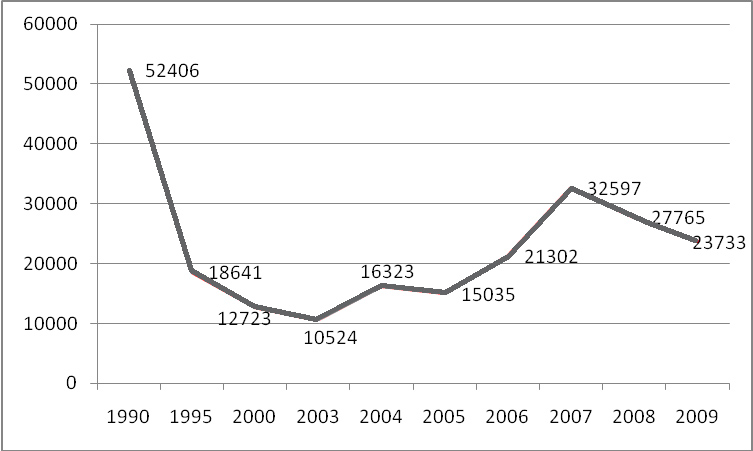 Рис. 1. Перевозки грузов по видам транспорта общего пользования 
в Пермском крае, тыс. т** Сост. по источнику: Пермский край. Статистический ежегодник // Территориальный орган Федеральной службы государственной статистики по Пермскому краю. Пермь, 2009. С. 37–40Рисунки должны иметь сквозную нумерацию по всему тексту. После номера рисунка также должна ставиться точка, затем пробел и наименование рисунка, которое печатают строчными буквами (кроме первой прописной). Точку в конце наименования рисунка не ставят.Следует отметить, что нумерация рисунков проводится отдельно от нумерации таблиц.Если иллюстрация заимствована из книги или статьи, на нее в конце наименования рисунка должна быть оформлена ссылка.4.7. Правила написания буквенных аббревиатурВ тексте ВКР бакалавра, кроме общепринятых буквенных аббревиатур, могут быть использованы вводимые лично авторами буквенные аббревиатуры, сокращенно обозначающие какие-либо понятия из соответствующих областей знания. При этом первое упоминание таких аббревиатур указывается в круглых скобках после полного наименования, в дальнейшем они употребляются в тексте без расшифровки. 4.8. ФормулыПри необходимости в тексте работы могут быть использованы формулы.Формулы располагают отдельными строками в центре листа или внутри текстовых строк. В тексте работы рекомендуется помещать формулы короткие, простые, не имеющие самостоятельного значения и не пронумерованные. Наиболее важные формулы, а также длинные и громоздкие формулы, содержащие знаки суммирования, произведения, дифференцирования, интегрирования, располагают на отдельных строках. Для экономии места несколько коротких однотипных формул, выделенных из текста, можно помещать на одной строке, а не одну под другой.Переносить формулы на следующую строку допускается только на знаках выполняемых математических операций, причем знак в начале следующей строки повторяют.Формулы имеют сквозную нумерацию по всему тексту. После номера формулы точка не ставится. Номер печатают арабскими цифрами в круглых скобках справа от формулы, на одном уровне с ней. При написании формул следует использовать буквенные символы.Пояснения символов и числовых коэффициентов, входящих в формулу (если соответствующие пояснения не использованы ранее в тексте), приводят непосредственно под формулой. Пояснения каждого символа приводят с новой строки в той последовательности, в которой эти символы приведены в формуле. Первую строку пояснения начинают со слова «где» с двоеточием после него. После самой формулы перед пояснениями необходимо ставить запятую.Например:где:  – сумма начальных инвестиций;        n – количество периодов в проекте;        – чистый денежный поток за период;        d – ставка дисконтирования.Печать основного текста после пояснения значений символов и числовых коэффициентов формулы начинается через два одинарных междустрочных интервала.4.9. Список использованной литературыСписок использованной литературы располагается в конце работы. Он позволяет автору документально подтвердить достоверность приводимых материалов и показывает степень изученности проблемы.В список использованной литературы включаются только те источники, которые непосредственно изучались при написании работы. На каждый источник, указанный в списке литературы, в тексте должна быть ссылка.Список использованной литературы имеет сквозную единую нумерацию.Источники следует нумеровать арабскими цифрами и печатать с нового абзаца.Иностранная литература размещается в алфавитном порядке в конце списка каждого раздела.При оформлении списка литературы можно руководствоваться Harvard reference system или APA StyleПримеры оформления списка литературы с использованием APA Style:Учебники, учебные пособия, монографии: Котлер, Ф., & Келлер, К. Л. (1999). Маркетинг менеджмент. СПб.: Питер Ком, 341.       Lovelock, C. (2011). Services Marketing, 7/e. Pearson Education India.Статьи из сборников и коллективных монографий:  De Barnier, V., & Valette-Florence, P. (2013). Culture and luxury: An analysis of luxury perceptions across frontiers. Luxury marketing: A challenge for theory and practice, 37-57.Статья в журнале: Голованова, С. В., Авдашева, С. Б., & Кадочников, С. М. (2010). Межфирменная кооперация: анализ развития кластеров в России. Российский журнал менеджмента, 8(1), 41-66.Turban, E., King, D., Lee, J., & Viehland, D. (2002). Electronic commerce: A managerial perspective 2002. Prentice Hall: ISBN 0, 13(975285), 4.Интернет:Sanghvi, S., Simons, R., & Uchoa, R. (2011). Four lessons for transforming African agriculture. McKinsey Quarterly, April.        Колесова, Е. (2013). Интегральный рейтинг крупнейших городов России. Институт территориального планирования «Урбаника».—2013.[электронный ресурс]—Режим доступа.—URL:[http://urbanica. spb. ru/wpcontent/uploads/2013/10/top100_2013_presentation. p df].4.10. ПриложенияПриложение – заключительная часть работы, которая имеет дополнительное, обычно справочное значение, но является необходимой для более полного освещения темы. По содержанию приложения могут быть очень разнообразны: копии подлинных документов, выдержки из отчетных материалов, отдельные положения из инструкций и правил и т.д. По форме они могут представлять собой текст, таблицы, графики, карты. Размещаются Приложения после Списка использованной литературы.Каждое приложение должно начинаться с новой страницы с указанием в правом верхнем углу слова «Приложение». Номер приложения обозначают арабскими цифрами. Приложение должно иметь заголовок, который записывают симметрично относительно текста, с прописной буквы и отдельной строкой.Приложения должны иметь общую с основным текстом работы сквозную нумерацию страниц. Располагать приложения следует в порядке появления ссылок на них в тексте.Если в одно приложение входит несколько логически связанных структурных элементов, например, ряд таблиц или рисунков, то в пределах данного (т.е. одного) приложения они должны быть пронумерованы (например, «Таблица 1», «Таблица 2» или «Рис. 1», «Рис. 2»). При этом каждая таблица должна иметь свой заголовок, а рисунок – свое наименование. Общий заголовок приложения в данном случае может отсутствовать.При оформлении материалов приложений допускается использовать шрифты разной гарнитуры и размера. Примеры оформления приложений представлены в Приложении 3 данных Правил.5. Защита выпускной квалификационной работы бакалавраЗаконченная, оформленная в соответствии с требованиями и переплетенная ВКР представляется научному руководителю в установленный Правилами срок, который дает письменный отзыв на работу, подписывает работу и отзыв.Отзыв научного руководителя. После получения окончательного варианта ВКР  научный руководитель составляет письменный отзыв, в котором всесторонне характеризует качество работы, положительные моменты, отмеченные ранее недостатки, не устраненные студентом, дает оценку проделанной работы. В отзыве руководитель отмечает соответствие работы графику выполнения ВКР, регулярность научных консультаций, добросовестность студента при выполнении работы, определяет степень самостоятельности, творческого подхода, проявленные студентом в период написания ВКР, степень соответствия требованиям, предъявляемым к бакалаврской работе. Руководитель также приводит достоинства (недостатки) работы, рекомендует оценку работы по десятибалльной шкале. Рекомендуемый объем отзыв  2-3 страницы печатного текста.Получение отрицательного отзыва научного руководителя не является препятствием к ВКР на защиту. Образец оформления отзыва научного руководителя и основные положения, которые должны быть в нем отражены, представлены в Приложении 4 и Приложении 5.Итоговый вариант бакалаврской работы вместе с письменным отзывом научного руководителя передается в учебный офис ОП «Менеджмент». Виза академического руководителя показывает, что представленная работа сдана в указанные сроки и готова к представлению в ГЭК, к работе приложена выписка из программы «Антиплагиат». Данный отчет представляет собой распечатанную с данного сайта стандартную регистрационную форму, содержащую следующие сведения: фамилию, имя, отчество студента; присвоенный системой регистрационный номер; дату отправки. Студент несет ответственность за соблюдение академических норм в написании письменных учебных работ в установленном в НИУ ВШЭ порядке. Доля оригинального текста ВКР должна составлять не менее 80%. Работы, в которых имеются признаки плагиата, рассматриваются на заседании ГЭК, и в случае документального подтверждения фактов плагиата, получают неудовлетворительную оценку вне зависимости от того, в каком разделе работы он содержится.В случае если студент не представил выпускную квалификационную работу с отзывом научного руководителя к указанному сроку, в течение трех дней учебный офис ОП представляет декану факультета акт, подписанный академическим руководителем ОП, о непредставлении работы. Защита данной работы проводится вместе с работами, получившими на защите неудовлетворительную оценку.Оформленная ВКР, допущенная к защите академическим руководителем образовательной программы, направляется на рецензию.Рецензия. В рецензии должна быть дана оценка актуальности избранной темы, наличия собственной точки зрения автора, умения пользоваться методами сбора и обработки информации, степени обоснованности выводов и рекомендаций, достоверности полученных результатов и их практической значимости. Наряду с положительными сторонами работы отмечаются недостатки, в частности указываются отступления от логичности и грамотности изложения материала, выявляются фактические ошибки. В заключение рецензент излагает свою точку зрения об общем уровне выпускной квалификационной работы бакалавра и оценивает ее. Рекомендуемый объем отзыв  2-3 страницы печатного текста. Рецензия на ВКР оформляется в соответствии с Приложением 6, подпись рецензента заверяется в отделе кадров организации, где он работает (для внешних рецензентов). Получение отрицательной рецензии не является препятствием к представлению ВКР к защите.Студент имеет право ознакомиться с отзывом рецензента не позднее, чем за три календарных дня до защиты ВКР. Наряду с печатной копией, отзыв может быть отправлен по электронной почте на основании запроса-обращения студента.Если студент не представил ВКР с отзывом руководителя к итоговому сроку, регламентированному графиком подготовки ВКР, то в течение трех календарных дней менеджер ОП передает ответственному секретарю ГАК акт за подписью академического руководителя ОП  о непредставлении обучающимся ВКР. Студент, не представивший в установленный срок ВКР с отзывом руководителя, не допускается к защите ВКР. Студенты, не допущенные к защите ВКР, отчисляются из НИУ ВШЭ за непрохождение государственной итоговой аттестации.Защита ВКР бакалавра проводится в установленное время на заседании государственной экзаменационной комиссии по направлению 38.03.02 «Менеджмент». Рекомендуется, чтобы на защите, кроме членов экзаменационной комиссии, присутствовали научный руководитель, консультант и рецензент ВКР.Порядок и процедура защиты выпускной квалификационной работы бакалавра определена Положением об итоговой государственной аттестации выпускников Государственного университета – Высшей школы экономики. Результат государственной итоговой аттестации может быть признан председателем ГЭК недействительным в случае нарушения процедуры защиты ВКР.Защита работы проводится на русском или английском языке.  При выборе студентом английского языка для защиты работы, заслушивающая комиссия должна быть сформирована таким образом, чтобы в нее входили преподаватели /научные работники, понимающие английский язык в достаточной степени, чтобы оценивать ее академическое качество.Защита начинается с доклада студента по теме выпускной квалификационной работы. На доклад по бакалаврской работе отводится до 15 минут. Для подготовки и в ходе проведения доклада студент обязан использовать технические и мультимедийные средства. Студент излагает основное содержание своей выпускной квалификационной работы свободно, не читая письменного текста. В процессе доклада может использоваться компьютерная презентация работы, подготовленный наглядный графический (таблицы, схемы) или иной материал, иллюстрирующий основные положения работы.После завершения доклада члены государственной экзаменационной комиссии  задают студенту вопросы как непосредственно связанные с темой выпускной квалификационной работы, так и близко к ней относящиеся. При ответах на вопросы студент имеет право пользоваться своей работой.При защите выпускной квалификационной работы необходимо наличие рецензии и отзыва руководителя.После окончания обсуждения студенту предоставляется заключительное слово. В своём заключительном слове студент должен ответить на замечания рецензента.После заключительного слова студента процедура защиты выпускной квалификационной работы считается оконченной.Результат защиты ВКР – средневзвешенная оценка членов ГЭК, присутствующих на защите, определяемая путем открытого голосования на основе следующих критериев:оценка рецензии;оценка научного руководителя;членов ГЭК (за содержание ВКР, ее защиту, в том числе доклада, ответов  на замечания рецензента). В случае возникновения спорной ситуации Председатель ГЭК имеет решающий голос.Защита выпускной квалификационной работы бакалавра оценивается по пятибалльной и десятибалльной системам. Оценки проставляется в протокол заседания комиссии, в которых расписываются Председатель и члены ГЭК.В случае получения неудовлетворительной оценки при защите выпускной квалификационной работы бакалавра повторная защита проводится в соответствии с Положением об итоговой государственной аттестации выпускников Национального исследовательского университета – Высшей школы  экономики.В случае неявки студента на защиту по уважительной причине защита проводится в соответствии с Положением об итоговой государственной аттестации выпускников Национального исследовательского университета – Высшей школы экономики.По результатам защиты выпускной квалификационной работы бакалавра ГЭК принимает решение о присвоении выпускнику степени по направлению «Менеджмент» и выдаче документа о высшем образовании.Помимо оценки за выпускную квалификационную работу, ГЭК также выносит решение о рекомендации к участию в конкурсах научно-исследовательских работ, а так же к опубликованию в академических журналах.6. Апелляция выпускной квалификационной работы бакалавраВ соответствии с пунктом 49 Приказа №636 Министерства образования и науки "Об утверждении Порядка проведения государственной итоговой аттестации по образовательным программам высшего образования - программам бакалавриата, программам специалитета и программам магистратуры" от 29.06.15 студент, не прошедший ГИА,  имеет право лично подать письменное заявление об апелляции в связи по вопросам, связанным с процедурой проведения государственной итоговой аттестации, и (или) несогласии с результатами государственного экзамена, не позднее следующего рабочего дня после прохождения государственной итоговой аттестации. Состав апелляционной комиссии утверждается приказом директора НИУ ВШЭ-Пермь. Апелляционная комиссия формируется в количестве не менее пяти человек из числа профессорско- преподавательского состава и научных работников НИУ ВШЭ-Санкт-Петербург, не входящих в состав ГЭК. Для рассмотрения апелляции секретарь ГЭК направляет в апелляционную комиссию протокол заседания ГЭК, заключение председателя ГЭК о соблюдении процедурных вопросов при проведении ГИА, а также выпускную квалификационную работу, отзыв и рецензию.Апелляция рассматривается не позднее 2 рабочих дней со дня подачи апелляции на заседании апелляционной комиссии. Решение апелляционной комиссии доводится до сведения студента, подавшего апелляцию, в течение 3 рабочих дней со дня заседания апелляционной комиссии. Факт ознакомления лица, подавшего апелляцию, с решением апелляционной комиссии удостоверяется собственноручной подписью.Для принятия решений при рассмотрении апелляции, апелляционная комиссия руководствуется Приказом №636 Министерства образования и науки от 29.06.15 "Об утверждении Порядка проведения государственной итоговой аттестации по образовательным программам высшего образования - программам бакалавриата, программам специалитета и программам магистратуры". Решение апелляционной комиссии принимается простым большинством голосов и оформляется протоколом. При равном числе голосов председатель апелляционной комиссии обладает правом решающего голоса.Решение апелляционной комиссии не позднее следующего рабочего дня передается в государственную экзаменационную комиссию. Решение апелляционной комиссии является основанием для аннулирования ранее выставленного результата государственного аттестационного испытания и выставления нового. Решение апелляционной комиссии является окончательным и пересмотру не подлежит. Повторное проведение государственного аттестационного испытания осуществляется в присутствии одного из членов апелляционной комиссии в срок не позднее 7 дней со дня принятия положительного решения апелляционной комиссии, но не позднее 15 июля. Апелляция на повторное проведение государственного аттестационного испытания не принимается.7. Хранение выпускной квалификационной работы бакалавраВКР, прошедшие процедуру защиты, на бумажном носителе передаются в Учебные офисы ОП, которые обеспечивают их сохранность в течение 5 лет, а затем сдаются по акту в архив Университета на хранение и по истечении срока хранения подлежат уничтожению. Публикация в открытом доступе аннотаций и полных текстов ВКР на портале осуществляется в соответствии с локальными нормативными актами НИУ ВШЭ.Приложенияк Правилам подготовки выпускных квалификационных работ бакалавровПриложение 1ФЕДЕРАЛЬНОЕ  ГОСУДАРСТВЕННОЕ АВТОНОМНОЕ ОБРАЗОВАТЕЛЬНОЕ УЧРЕЖДЕНИЕВЫСШЕГО ПРОФЕССИОНАЛЬНОГО ОБРАЗОВАНИЯ«НАЦИОНАЛЬНЫЙ ИССЛЕДОВАТЕЛЬСКИЙ УНИВЕРСИТЕТ«ВЫСШАЯ ШКОЛА ЭКОНОМИКИ»Факультет Санкт-Петербургская школа экономики и менеджментаДепартамент менеджментаФамилия Имя Отчество автораНАЗВАНИЕ ТЕМЫ ВКРВыпускная квалификационная работа по направлению подготовки ________________________________ образовательная программа «__________________________________________»Санкт-Петербург 2017Приложение 2Образец оформления ОглавленияОглавлениеВведение	1. Название структурной части работы	1.1. Название параграфа	1.2. Название параграфа	1.3. Название параграфа	2. Название структурной части работы	2.1. Название параграфа	2.2. Название параграфа	2.3. Название параграфа	3. Название структурной части работы	3.1. Название параграфа	3.2. Название параграфа	3.3. Название параграфа	Заключение	Список использованной литературы	Приложения	Приложение 3Пример оформления приложенияПриложение 1Основные показатели деятельности предприятий и 
организаций Пермского краяФедеральное государственное автономное образовательное учреждение высшего профессионального образования «Национальный исследовательский университет «Высшая школа экономики»Факультет Санкт-Петербургская школа экономики и менеджментаДепартамент менеджментаОтзыв руководителя на ВКРСтудента (тки)_____________________________________________________                                       Фамилия, имя, отчество 4 курса образовательной программы бакалавриата «Менеджмент»На тему: «_____________________________________________________»Комментарии к оценкам:___________________________________________________________________________________________________________________________________________________________________________________________________________________________________________________________________________________________________________________________________________________________________________________________________________________________________________________________________________________________________________________________________________________________________________________________________________________________________________________________________________________________________________________________________________________________________________________________________________________________________________________________________________________________________________________________________________________________Научный руководительученая степень, звание,кафедра/департамент(место работы)_____ /подпись/______________________И.О. ФамилияДата Федеральное государственное автономное образовательное учреждение высшего профессионального образования «Национальный исследовательский университет «Высшая школа экономики»Факультет Санкт-Петербургская школа экономики и менеджментаДепартамент менеджментаОтзыв руководителя на ВКРСтудента (тки)_____________________________________________________                                       Фамилия, имя, отчество 4 курса образовательной программы бакалавриата «Менеджмент»На тему: «_____________________________________________________»Комментарии к оценкам:___________________________________________________________________________________________________________________________________________________________________________________________________________________________________________________________________________________________________________________________________________________________________________________________________________________________________________________________________________________________________________________________________________________________________________________________________________________________________________________________________________________________________________________________________________________________________________________________________________________________________________________________________________________________________________________________________________________________Научный руководительученая степень, звание,кафедра/департамент(место работы)_____ /подпись/______________________И.О. ФамилияДата Приложение 6Образец оформления Отзыва рецензентаФедеральное государственное автономное образовательное учреждение высшего образования «Национальный исследовательский университет «Высшая школа экономики»Факультет Санкт-Петербургская школа экономики и менеджментаДепартамент менеджментаРецензия на выпускную квалификационную работу бакалавраСтудента (тки)__________________________________________________________ ,Фамилия, имя, отчество_______ курса, образовательной программы бакалавриата 38.03.02 «Менеджмент» ______________на тему: «____________________________________________________________________________________________________________________________________»Пожалуйста, охарактеризуйте:Общие характеристики работы: наличие исследовательской проблемы. Ясность формулировки проблемы и гипотезы исследования. Соответствие теме. Раскрытие темы, полнота изложения материала по теме. Логика работы и ее соответствие задачам исследования. Методология и методы: Корректность и обоснованность методологии. Соответствие методов тематике работы, исследовательскому вопросу и поставленным задачам. Теоретическая и эмпирическая базы работы: Информированность о состоянии исследовательской дискуссии по проблеме. Корректность цитирования.Выводы: степень обоснованности выводов и рекомендаций, а также достоверности полученных результатов.Оформление: соответствие академическим стандартам (стиль, терминология). Оформление текста (соответствие методическому руководству). Сильные и слабые стороны работы.Допуск к защите.Рекомендуемая оценка работы по пятибалльной и десятибалльной шкале.Рецензентученая степень, звание,место работы______________________ /подпись/__________________И.О. ФамилияЭлемент работыРекомендуемый объем (% от общего объема работы)Введение10Теоретическое обоснование25Постановка исследовательской проблемы10Методология исследования20Описание результатов25Заключение10Элемент работыРекомендуемый объем (% от общего объема работы)Введение10Теоретическое обоснование25Анализ ситуации30Проектный раздел25Заключение10Показатели1909–1929 гг.1980–2000 гг.2001–2008 гг.**Темпы роста национального дохода, %2,82,93,3Рост национального дохода за счет фактора образования (абсолютный рост)0,40,70,6Процентное выражение к росту национального дохода12,023,019,0,(1)Рецензентд-р …. наук, проф.___________________И.О. ФамилияНаучный руководительд-р …. наук, проф.____________________И.О. ФамилияКонсультантд-р …. наук, проф.____________________И.О. ФамилияПоказательЯнварь–апрель.Январь–апрель.Индекс промышленного производства по трём основным ВЭД, в т.ч. 78,3 107,3 добыча полезных ископаемых 101,2 103,8 обрабатывающие производства 73,0 109,9 производство, передача и распределение электроэнергии, газа и воды 91,1 98,3 Инвестиции в основной капитал: темп роста в сопоставимых ценах84,1 118,1 Темп роста фонда заработной платы 103,8 125,4 Темп роста среднесписочной численности работающих 95,9 100,6 Темп роста ввода в действие жилых домов 100,9 115,1 Темпы  роста продукции сельского хозяйства в сопоставимых ценах101,3 94,1 Темп роста грузооборота всех видов транспорта 74,1 109,9 Темп роста оборота розничной торговли в сопоставимых ценах 97,8 108,7 Темп роста объема платных услуг населению в сопоставимых ценах99,8 103,9 Реальные располагаемые денежные доходы населения к соответствующему периоду предыдущего года 96,8 105,9 Приложение 4Образец формы отзыва научного руководителя на ВКР исследовательского формата № п/пКритерии оценкиОценка руководителя1.Качество обоснования актуальности поставленного исследовательского вопроса 2.Качество систематизации существующих разработок и теорий по данной проблеме3.Качество критического осмысления используемых теоретических работ4.Обоснованность собственной авторской позиции относительно работ, используемых в теоретическом обзоре 5.Соответствие программы исследования исследовательскому вопросу6.Релевантность использования собранных данных методу их обработки 7.Полнота описания полученных результатов8.Качество и полнота выводов, сделанных на основе проведенного исследованияРЕКОМЕНДУЕМАЯ ОЦЕНКА по ВКРПриложение 5Образец формы отзыва научного руководителя на ВКР проектного формата № п/пКритерии оценкиОценка руководителя1.Качестве обоснования необходимости проводить анализ и разрабатывать мероприятия по совершенствованию изучаемого объекта исследования2.Качество обоснования актуальности поставленного исследовательского вопроса 3.Качество систематизации существующих разработок и теорий по данной проблеме4.Качество критического осмысления используемых теоретических работ5.Обоснованность собственной авторской позиции относительно работ, используемых в теоретическом обзоре 6.Качество и полнота описания объекта исследования7.Качество, полнота и комплексность проведенного анализа объекта исследования 8.Комплексность, законченность и конкретность практических решений, предлагаемых в работеРЕКОМЕНДУЕМАЯ ОЦЕНКА по ВКР